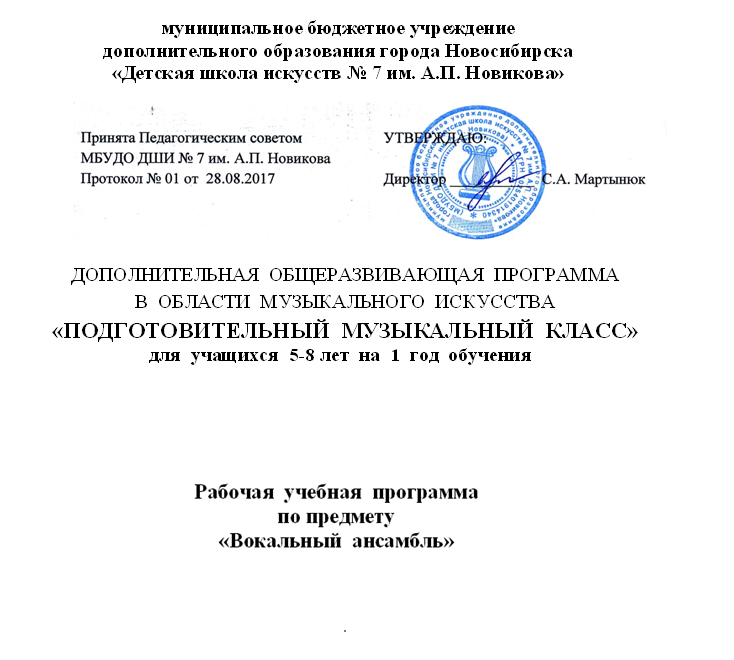 Структура  программы  учебного  предмета1.  Пояснительная  записка  ………………………………………………..	31.1.  Общая  характеристика  учебного  предмета  ……………………………	31.2.  Срок  реализации  учебного  предмета  …………………………………....	31.3. Объем  учебного  времени  на  реализацию  учебного  предмета  …....	31.4.  Форма  проведения  учебных  аудиторных  занятий  ….……………	.....	31.5.  Цель  и  задачи  учебного  предмета  ………………………………………	41.6.  Методы  обучения  ……………………..………………………………………	51.7.  Материально-технические  условия  реализации  учебного  предмета	62.  Планирование  учебного  процесса  .....................................................	72.1. Примерное распределение учебного  материала .................................. 	72.2. Примерный  репертуарный  список .........................................................	74. Требования к уровню подготовки учащихся ....................................	85. Система промежуточной и итоговой оценки  результатов реализации программы ......................................................................................................	86.  Предполагаемый результат обучения …….......................…………..…	97. Методическое  обеспечение  учебного  процесса  ………………….....   108. Списки  рекомендуемой  нотной  и  методической  литературы .....    13Список  рекомендуемых  нотных  сборников    ....…………………………......   13Список  рекомендуемой  методической  литературы     ……………………    141. Пояснительная записка1.1. Общая  характеристика  учебного  предметаПрограмма учебного предмета «Слушание музыки» разработана на основе «Рекомендаций по организации образовательной и методической деятельности при реализации общеобразовательных программ в области искусств» (письмо Министерства культуры РФ от 21.11.2013 №191-01-39/06-ГИ), опыта профессионально-педагогической работы на музыкальном отделении ДШИ и методической литературы. В формировании духовной культуры и нравственных качеств личности огромную роль играет музыкальное воспитание. Формирование основ музыкальной культуры необходимо начинать уже в дошкольном возрасте. Важно, чтобы уже в раннем детстве перед ребенком смогли раскрыть всю красоту музыки, дали возможность ее прочувствовать. Именно в период детства важно реализовать творческий потенциал ребенка, сформировать певческие навыки, приобщить детей к певческому искусству, которое способствует развитию творческой фантазии. Пение является  наиболее доступной формой вовлечения детей в мир музыки. Необходимо дать детям возможность посредством самого доступного для них инструмента – собственного голоса, приблизиться к музыке настолько, чтобы быть не только активным слушателем, но и активным исполнителем.Пение оказывает огромное влияние и на общее состояние здоровья ребенка. Грамотное вокально-хоровое воспитание укрепляет вокальные органы, усиливает кровообращение, способствует активному протеканию обмена веществ. Благодаря регулярным целенаправленным занятиям учащиеся раскрепощаются, становятся более уверенными в себе. Занятия в группе способствуют сплочению детей, так как они объединены одним общим творческим делом, формируется умение оценивать работу не только других детей на занятиях, но и свою. Каждый ребенок находит возможность для творческого самовыражения личности через сольное и ансамблевое пение, пение народных и современных песен с музыкальным сопровождением. 1.2. Срок  реализации  учебного  предметаСрок реализации  предмета  «Вокальный  ансамбль»  по ДОП «Подготовительный  музыкальный  класс»  для детей, поступивших в ДШИ в возрасте от 5 лет 8 месяцев, составляет 1 год.1.3.  Объем  учебного  времени  на  реализацию  учебного  предметаЗанятия  продолжительностью  25-30  минут  (1  академический  час  в  соответствии  с  возрастными  нормативами)  проводятся  1  раз  в  неделю. Всего  по  учебному  плану  на  реализацию  учебного  предмета  предусмотрено 33  часов.  1.4.  Форма  проведения  учебных  аудиторных  занятийЗанятия  проходят в мелкогрупповой (от 2-х до 10 человек).  Вокальный ансамбль – это форма групповых и мелкогрупповых  занятий, в процессе которых учащиеся овладевают основными вокальными навыками, умению пения в ансамбле и на основе этого разучиваются и исполняются музыкальные произведения, осваиваются ансамблевые партии, а также раскрываются творческие возможности детей.Структура занятия. 1. Распевание. Работая над вокально-хоровыми навыками детей необходимо предварительно «распевать» воспитанников в определенных упражнениях. Начинать распевание попевок (упражнений) следует в среднем, удобном диапазоне, постепенно транспонируя его вверх и вниз по полутонам. Для этого отводится не менее 10минут. Время распевания может быть увеличено, но не уменьшено. Задачей предварительных упражнений является подготовка голосового аппарата ребенка к разучиванию и исполнению вокальных произведений. Такая голосовая и эмоциональная разминка перед началом работы - одно из важных средств повышения ее продуктивности и конечного результата.2. Пауза. Для отдыха голосового аппарата после распевания необходима пауза в 1- 2 минуты (физминутка). 3. Основная часть. Работа направлена на развитие исполнительского мастерства, разучивание песенного репертуара, отдельных фраз и мелодий по нотам. Работа над чистотой интонирования, правильной дикцией и артикуляцией, дыхания по фразам, динамическими оттенками.4. Заключительная часть. Пение с движениями, которые дополняют песенный образ и делают его более эмоциональным и запоминающимся. Работа над выразительным артистичным исполнением1.5. Цель и задачи  учебного  предметаЦель: развитие музыкальных способностей учащихся средствами вокального искусства.  В ходе достижения цели предполагается решение следующих основных задач:Обучающие:  сформировать навыки певческой установки учащихся;  научить использовать при пении мягкую атаку;  сформировать вокальную артикуляцию; сформировать вокально-хоровые навыки: пение без сопровождения, пение на 2 и 3 голоса, петь в ансамбле слитно, согласованно;  обучить приёмам самостоятельной и коллективной работы, самоконтроля;сформировать стереотип координации деятельности голосового аппарата с основными свойствами певческого голоса. Развивающие:  развить гармонический и мелодический слух;  совершенствовать речевой аппарат;  развить вокальный слух;  развить музыкальную память;   развить певческое дыхание;  развить преодоление мышечных зажимов; развить артистическую смелость и непосредственность ребёнка, его самостоятельность;  развить гибкость и подвижность мягкого нёба;  расширить диапазон голоса;  развить умение держаться на сцене. Воспитательные:  воспитать эстетический вкус учащихся;     воспитать интерес к певческой деятельности и к музыке в целом;  воспитать чувство коллективизма;  способствовать формированию воли, дисциплинированности, взаимодействию с партнёрами; воспитать настойчивость, выдержку, трудолюбие, целеустремленность – высокие нравственные качества;  воспитать готовность и потребность к певческой деятельности.1.6. Методы обученияДля достижения поставленной цели и реализации задач предмета используются следующие методы обучения:словесный (объяснение, беседа, рассказ);объяснительно-иллюстративный (показ, прослушивание образцов и др.);аналитический (сравнения и обобщения, развитие логического мышления);эмоциональный (подбор ассоциаций, образов, художественные впечатления);репродуктивный метод (выполнение заданий  по образцу учителя);поисково-творческие (ученик участвует в поисках решения поставленной задачи, творческие задания, участие детей в обсуждении, беседах).Перечисленные методы являются наиболее продуктивными при реализации задач учебного предмета и основаны на проверенных методиках и сложившихся традициях музыкального исполнительства. Приемы обучения пению1.   Показ с пояснениями. Пояснения, сопровождающие показ музыкального руководителя, разъясняют смысл, содержание песни. Если песня исполняется не в первый раз, объяснения могут быть и без показа.2.   Игровые приемы. Использование игрушек, картин, образных упражнений делают музыкальные занятия более продуктивными, повышают активность детей, развивают сообразительность, а также закрепляют знания, полученные на предыдущих занятиях.3.   Вопросы к детям активизируют мышление и речь детей. К их ответам на вопросы педагога надо подходить дифференцированно, в зависимости от того, с какой целью задан вопрос и в какой возрастной группе.4.    Оценка качества детского исполнения  песни должна зависеть от возраста детей, подготовленности. Неправильная оценка не помогает ребенку осознать и исправить свои ошибки, недостатки. Надо поощрять детей, вселять в них уверенность, но делать это деликатно.1.7. Материально-технические условия реализации предметаДля реализации программы учебного предмета «Вокальный ансамбль» в ДШИ имеется необходимая материально-техническая база, которая включает:учебную аудиторию, оборудованную необходимой мебелью, фортепиано, звуковоспроизводящей аппаратурой. концертный зал с роялем, звукотехническим оборудованием, мультимедийной техникой.Все учащиеся ДШИ обеспечены доступом к фондам библиотеки.В ДШИ созданы условия для содержания, своевременного обслуживания и ремонта музыкальных инструментов и помещений. Материально-техническая база ДШИ соответствует санитарным и противопожарным нормам, нормам охраны труда. Информационно-методическое обеспечение предмета включает:учебный материал: тесты, карточки, кроссворды, раздаточный материал по музыкальной грамоте, контрольные вопросы для зачета, музыкальные термины.фонотека   (CD диски   с   записями   народной,   классической,   и   современной музыки). нотные приложения; нотная учебная литература.2. Планирование  образовательного  процесса2.1. Примерное распределение учебного  материала 3. Примерный  репертуарный списокI год обучения«Во поле берёза стояла» р.н.п., обр.Н.Римского-Корсакова«Как у наших у ворот»  р.н.п., обр. А. Луканина«Четыре таракана и сверчок» итальянская народная песня, обр. А. Долухоняна А.Пахмутова «Кто пасется на лугу»Р. Паулс «Кашалот»А. Абрамова «Новый год»Е. Поплянова «Солнечные зайчики»Е. Поплянова «Паучок»Е. Поплянова «Дождик»Е. Поплянова «Сороконожки» «В темном  лесе» р.н.п., обр. И.ПономарьковаВ. Горянин «Снеговик»Б. Савельева «Из чего наш мир состоит»Б. Савельева «Колючки»В. Шаинский «Дождь пойдет по улице»В  Шаинский  «Улыбка»Р. Паулс «Алфавит»Т. Попатенко «Котенок и щенок»М. Парцхаладзе «Мамина песенка»4. Требования к уровню подготовки учащихсяУчебно-исполнительская деятельность: Освоение знаний, умений, навыков, необходимых для исполнения сольных концертных программ, ансамблевого исполнительства.Формирование качеств личности (волевых, эмоциональных и т.д.) необходимых для осознанного выбора профессии.Овладение навыками самостоятельного осознанного прочтения нотного текста.Формирование навыков чтения с листа.Овладение навыками аккомпанирования, подбора по слуху применения их в концертной практике.Учебно-теоретическая деятельность: Достижение уровня функциональной грамотности, необходимого для продолжения обучения в среднем специальном учебном заведении.Овладение навыками осознанного восприятия элементов музыкального языка и музыкальной речи, навыками анализа незнакомого музыкального произведения, знаниями основных направлений и стилей в музыкальном искусстве. Формирование умений использовать полученные знания практической деятельности.Творческая деятельность:Овладение навыками сочинения и импровизации. Использование полученных навыков в различных видах деятельностиКультурно-просветительская деятельность: Формирование навыков исполнительской практики.Формирование навыков коллективной творческой деятельности, умения сочетать различные виды деятельности и применять их во внеучебных мероприятиях.5. Система промежуточной и итоговой оценки  результатов реализации программы.Механизмом промежуточной и итоговой оценки результатов, получаемых в ходе реализации данной программы, является контроль знаний, умений и навыков, который проводится три раза в год. Знания, умения и навыки учащихся оцениваются по 4 бальной системе, от 2-5 баллов.Начальный контроль ЗУН – в начале освоения программы, с 15 по 25 сентября. Стартовый контроль ЗУН – в начале каждого последующего года обучения, с 15 по 25 сентября.Критерии оценивания начального контроля ЗУН:- музыкальный слух;- музыкальная память;- чувство ритма.Критерии стартового и промежуточного контроля:элементарные теоретические знания;вокальные навыки;разучивание и исполнение музыкального материала.Методы контроля: наблюдение, опрос.Формы промежуточной и  итоговой  аттестации: контрольное занятие, открытое занятие, концерт   для родителей, игровые формы, индивидуальное выступление, участие в концертах, отчетный концерт,  участие в фестивалях и конкурсах. Формы проведения контроля:На начальном и стартовом этапе:прослушивание; На промежуточном этапе:контрольное занятие.  Критерии оценивания:исполнительские навыки.Методы контроля: визуальное наблюдение, собеседование, опрос, практическая работа, прослушивание музыкального материала.Формы и методы проведения теоретического раздела: тестирование, устный опрос, кроссворды, викторины.Критерии теоретического раздела итоговой аттестации: соответствие уровня теоретических знаний программным требованиям.Критерии практического раздела итоговой аттестации: вокальные навыки;художественное исполнение репертуара.Мониторинг личностного развития учащихся в процессе освоения ими дополнительной общеразвивающей программы осуществляется на основе диагностики личностного развития. В ходе реализации программы отслеживается уровень сформированности организационно-волевых качеств (терпение, воля, самоконтроль); ориентационных качеств (самооценка, интерес к занятиям); поведенческих качеств (конфликтность, тип сотрудничества). 6.  Предполагаемый результат обучения1. Проявление интереса к вокальному искусству2. Умение петь естественным голосом, протяжно, чисто и выразительно  воспроизводить  мелодию  песни3. Умение петь без помощи музыкального руководителя.4. Умение петь с концертмейстером, с фонограммой «минус»7. Методическое  обеспечение программыНа занятиях  по  ансамблю  учащиеся учатся исполнять музыкальные произведения эмоционально и выразительно, точно передавая их содержание. Такое исполнение требует от ребят владение элементарной вокально-хоровой техникой. Поэтому в процессе музыкальной деятельности на занятиях важно воспитывать певческий голос каждого обучающегося, правильно его развивать, учитывая возрастные особенности.  Весь подбираемый материал должен соответствовать исполнительским возможностям, индивидуальным возрастным особенностям детей, должен быть близок их интересам. При подборе музыкального репертуара важно придерживаться и жанрового разнообразия: героика, романтика, лирика и т.д.Большое учебно-воспитательное значение для творческого роста студии имеет концертная деятельность. Концертные выступления активизируют детей, стимулируют их деятельность, оказывают помощь в сплочении коллектива. Формы организации занятий:музыкальные игры;игры -  забавы и игры-драматизации; урок-концерт, концертное выступление - являются важным средством углубления музыкальных представлений детей, совершенствования музыкального восприятия.Музыкальные игры и игры-забавы являются интересной формой развлечения и могут проводиться с детьми всех возрастов. Эти развлечения сочетаются с музыкой. Игры-забавы чаще всего проводятся с самыми маленькими детьми. Это «Ладушки», «Идет коза рогатая», «Сорока-белобока». Сочетая музыку с игровыми, шутливыми действиями, педагог создает непринужденную обстановку для детей.Игры-забавы помогают собрать, переключить внимание детей, внести определенную разрядку, снять утомление. С этой целью они проводятся со средними и старшими дошкольниками. Различные ритмические попевки и проговаривания с одновременным прохлопыванием, притопыванием интересны для ребят и могут выполняться вместе с педагогом или самостоятельно.Музыкальные игры более развернуты по содержанию, чем игры-забавы.Игры-драматизации - наиболее распространенная форма развлечения. Дети сами обыгрывают песни, разыгрывают действия сказок. Музыка в играх-драматизациях звучит по ходу сюжета, когда персонажи поют, танцуют или просто слушают игру на музыкальных инструментах. Урок – концерт, концертное выступление. Цель такого урока, выступления - наглядно показать уровень закрепления знаний и уровень музыкальной культуры.Обычно на этих уроках, концертных выступлениях видно:- насколько повысился интерес к музыке, насколько развито эмоциональное восприятие музыкального произведения, и как ощущают дети связь музыки и жизни;- в какой мере усвоен материал по программе, как возросло осознанное отношение к музыке и умение размышлять о ней;- каков исполнительский уровень обучающихся, на сколько разнообразен материал, которым овладели дети в течение года.На уроке-концерте, концертных выступлениях должны быть представлены разнообразные по характеру и содержанию произведения, которые дети выучили в течение года. На таком уроке применяются различные виды музыкальной деятельности.Особенности работы обусловлены, прежде всего, возрастными возможностями детей при исполнении вокального материала. Знание этих возможностей помогает педагогу выбрать посильный для освоения музыкальный и песенный материал, вызвать и сохранить интерес и желание заниматься сольным и ансамблевым пением.1.Певческая установка и дыхание.Правильное положение корпуса, головы, плеч, рук и ног при пении сидя и стоя. Дыхание брать перед началом песни и между музыкальными фразами, удерживать его до конца фразы, не разрывать слова.2. Звуковедение, дикция.Четкое, ясное произношение слов в соответствии с характером сочинений, короткое и одновременное произношение согласных в конце слов. Использование дикционных упражнений, скороговорок.3. Вокальные упражнения-распевания.Систематическое использование маленьких попевок помогают педагогу выровнять звучание голоса, добиться естественного легкого пения, расширить диапазон. Очень важно, чтобы упражнения были доступны детям, имели интенсивное содержание или игровой момент, ведь именно интерес помогает учащимся осознать выразительные особенности музыкального произведения.4. Строй и ансамбль.Научить детей петь стройно в интонационном и ритмическом отношении. Достижению чистоты интонирования поможет пение по музыкальным фразам цепочкой. Этот прием даёт возможность в короткое время проверить уровень музыкального и певческого развития большого количества детей, выявить, кто поёт правильно, а кто нет. Этот прием помогает активизировать работу детей, следить за пением друг друга, вовремя продолжить песню, точно интонируя. Одна из основных задач - петь активно и индивидуально, с сопровождением и без него. Первоначальные навыки пения a capella должны быть сформированы на маленьких несложных попевках и песнях. Исполнение a capellaспособствует формированию у детей ладового слуха, точного интонирования.5. Формирование исполнительских навыков.Анализ словесного текста и его содержания. Воспитание навыков понимания дирижерского жеста (указания дирижера: внимание, дыхание, начало, окончание пения), понимание требований, касающихся агогических и динамических изменений.6.Работа над исполнением хорового произведения.Музыкальный руководитель должен раскрыть художественный образ произведения, его настроение, характер. Это способствует эмоциональному восприятию песни детьми, формированию у них музыкально-эстетического вкуса. Перед разучиванием следует провести краткую беседу. Это поможет ребенку осознать содержание, вызвать определенное отношение к произведению, соответствующее настроение.8.  Списки  рекомендуемой  нотной  и  методической  литературыСписок  рекомендуемых  нотных  сборниковБандина  А.,  Попов  В.,  Тихеева  Л.  Школа  хорового  пения,  Вып.  1,  2.  М.,  1966  Грибков  И.  Вместе  с  хором.  Из  репертуара  Детского  хора  телевидения  и  радио  Санкт-Петербурга:    Выпуски  1,  2,  3,  4,  5.  СПб,  «Союз  художников»,  2003-2011Гродзенская  Н.  Композиторы-классики  детям.  Пение  в  сопровождении  ф-но.  М.,  Музыка,  1979Каноны  для  детского  хора,  сост.  Струве  Г.  М.,  2001  Композиторы  -  классики  -  детям.  -  М.,  «Музыка»,  1963  Куликов  Б.,  Аверина  Н.  Золотая  библиотека  педагогического  репертуара.  Нотная  папка  хормейстера.  Выпуски  1,  2,  3,  4.  М.,  «Дека-ВС»,  2007Песни  для  детского  хора,  Вып.  12,  сост.  Соколов  В.  М.,  1975  Песни  для  детского  хора,  Вып.  5.  Хоровые  произведения  русских  и  зарубежных  композиторов,  сост.  Соколов  В.  М.,  1963  Поет  детская  хоровая  студия  «Пионерия»,  сост.  Струве  Г.  М.,  1989Поющее  детство.  Произведения  для  детского  хора  (сост.  Мякишев  И.),  М.,  2002  Рубинштейн  А.  Избранные  хоры,  М.,  1979  Славкин  М.  Поет  детский  хор  «Преображение».  -  М.,  «Владос»,  2001Соколов  В.  Обработки  и  переложения  для  детского  хора.  М.,  1969  Струве  Г.А.  Каноны  для  детского  хора.  СПб,  1998Струве  Г.А.  Ступеньки  музыкальной  грамотности.  СПб,  1997Струве  Л.  Музыкальные  ступеньки.  Методика  развития  музыкальных  способностей  и  певческого  голоса  у  детей  дошкольного  возраста.  М.,  2001  Тугаринов  Ю.  Произведения  для  детского  хора,  2-е  издание.  Современная  музыка,  2009Ходош  Э.  Поет  детский  хор.  Ростов-на-Дону,  1998Хоры  без  сопровождения  для  начинающих  детских  хоровых  коллективов.  Сост.  Соколов  В.  Вып.  1,  2.  М.,  1965  Хрестоматия  для  1-3  классов  ДМШ.  –  М.,  «Музыка»,  1983Чесноков  П.  Собрание  духовно-музыкальных  сочинений,  Тетр.4,  М.,  1995  Список  рекомендуемой  методической  литературыАндреева М.П., Конорова Е.В. Первые шаги в музыке. – М.: Кифара, 1994Вахромеев В.А., Тихеева Л.В. программа для детских музыкальных школ. Хоровой класс. – М.: Музыка, 1968Ветлугина Н. Музыкальный букварь. – М.: Просвещение, 1986Гонтаренко Н.Б. Сольное пение. – Ростов-на-Дону: Феникс, 2008Добровольская Н.Н., Орлова Н.Д. Что надо знать учителю о детском голосе. – М.: Просвещение, 1972Домогатская И. Методика отбора детей в группы раннего эстетического развития. – М.: Гриф – фонд, 1994Иванченко В.Н. Занятия в системе дополнительного образования детей. – Ростов-на-Дону: Учитель, 2007Исаева И.О. Эстрадное пение. Экспресс-курс развития вокальных способностей. – М.: Астрель, 2006Малахова Л.В. Музыкальное воспитание детей дошкольного возраста. – Ростов-на-Дону: Феникс, 2008Маркуорт Л. Самоучитель по пению. – М.: Астрель, 2006Метлов Н.А. Музыка детям. – М.: Просвещение, 1985Методика музыкального воспитания в детском саду / Под редакцией Н.А. Ветлугиной – М.: Просвещение, 1989Миловский С. Распевание на уроках пения и в детском хоре начальной школы. – М.: Музыка, 1977Овчинникова Т.М. Программа для внешкольных учреждений и образовательных школ. – М.: Просвещение, 1978Огороднов Д. Музыкально – певческое воспитание детей в общеобразовательной школе. – Киев: «МузичнаУкраiна», 1981Орлова Т.М., Бекина С.И. Учите детей петь. – М.: Просвещение, 1986 Орлова Т.М., Бекина С.И. Учите детей петь. – М.: Просвещение, 1987Попов В., Тихеева Л. Школа хорового пения. – М.: Музыка, 1986Радынова О.П., Катинене А.И., Палавандишвили М.Л. Музыкальное воспитание дошкольников. – М.: Владос, 1994Чистякова М.И. Психогимнастика. – М.: Астрель, 1990РепертуарКол-во часовРусские народные песни (с музыкальным сопровождением )5Русские народные песни (без музыкального сопровождения)4Детские эстрадные песни (с фортепианным сопровождением)4Детские эстрадные песни (под фонограмму)4Песни из мультфильмов (с фортепианным сопровождением)4Песни из мультфильмов (под фонограмму4Упражнения и попевки4Контрольные  уроки4Всего33